Date Distributed:  	Task Weighting: 20%ASSESSMENT OUTLINE1. WHAT AREAS OF LEARNING DOES THIS ASSESSMENT ADDRESS
 2. WHY IS THE COMPLETION OF THIS ASSESSMENT IMPORTANT?
By creating an Independent Research Project allows students to conducting their own research on a particular subject/focus and construct a report detailing their research. This task, the IRP, is a course requirement. It allows students to place course content into practice. This task also enables students to develop realistic time lines, consolidate their choice of topic so that they can successfully complete the process of the IRPThe focus of the IRP should be related to the course content of one or more of the following Community and Family Studies areas: Resource management, Individuals, Groups, Families, or Communities.3. WHAT STEPS DO I TAKE TO COMPLETE THIS TASK?Task Outline Details for Submission Your IRP needs to be submitted as a printed typed document, preferably stapled. You will also be required to submit an electronic version on Moodle as a DOCX or PDF.4. HOW WILL MARKS BE AWARDED TO MEASURE MY LEARNING?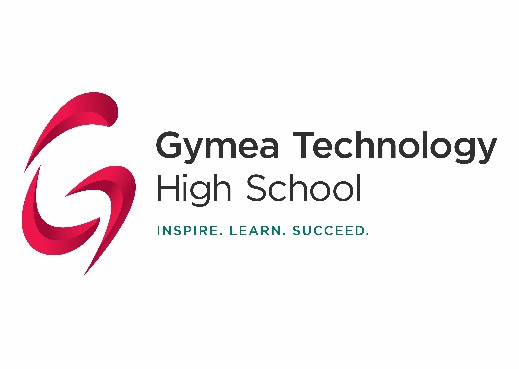 ,  Due Date:  13/12/2019OutcomesPart C: The project diaryPart C: The project diaryMark•Thorough documentation of the research process (entries are comprehensive and enteredregularly — at least once a week)•Thorough documentation of sources - contacts, conversations, readings and secondary sources(Outlines who/what, when, why, and how the source relates to the research and demonstrates referencing skills)•Entries correspond with suggested time line•Clearly outlines the problems encountered, if any.5•Explains specific thoughts and feelings related to the problems encountered and/or the research process i.e. did not give enough time in my timeline to complete the questionnaires and this was frustrating because I had to rush and did not complete the amount I had hoped to.•Demonstrates a sound ability to solve problems by resolving any issues that arise or suggestingimprovements for the future•Diary entries are detailed, clear and organised•Adequate documentation of the research process (entries are brief but entered regularly — at least once a week)•Satisfactory documentation of sources - contacts, conversations, readings and secondarysources (Identifies who/what, when, and why the source was used)•Entries correspond with suggested time line•Identifies the problems encountered, if any.3-4•Describes general thoughts and feelings related to the problems encountered and/or theresearch process i.e. no time it is making me stressed, too much to do had to give up social life, hate this IRP, computer broke down so I cried.•Demonstrates a basic ability to solve problems by suggesting improvements for the future•Diary entries are clear and organised•Basic documentation of the research process (entries are brief and irregular)•Limited to no documentation of sources - contacts, conversations, readings and secondary sources (Identifies who/what, when, and why the source was used)•Entries lack relevance to suggested time line•Identifies the problems encountered, if any.1-2•Identifies simple thoughts and feelings related to the research process i.e. no time, too much to do, hate this IRP, computer broke down.•Little evidence of problem solving to resolve any issues arising•Diary entries are lack organisation and clarityPart D: The Project ProductMarksDemonstrates an outstanding understanding of the entire research process.Identifies the research topic and related question and hypothesis.Justifies the reasons for selecting the research topic.Provides a detailed explanation of how the research topic relates to Community and Family Studies concepts.Clearly acknowledges the relevant sources of support for the completion of the projectProvides a comprehensive overview of the entire research, including findings and conclusions.Presents an outstanding discussion of the secondary data related to the research topic (gathers data, from a broad range of secondary sources, that is specific and relevant to the research hypothesis, data for and against the hypothesis is presented)Demonstrates an extensive knowledge and understanding of research methodologies (describes each method in detail and provides justifiable reasons for why certain methods were selected over others).Demonstrates an excellent understanding of the sampling methods used in research (explains the sampling methods that were used to conduct the research, providing specific reasons for their selection).Data collection methods are valid and reliable (methods are suitable to the research topic and they measure what they are suppose to measure)Demonstrates an outstanding understanding of presenting data (uses appropriate graphs and tables to present data, descriptions of data are accurate and clear, both for and against information is presented)Critically analyses the research findings (Explains logical reasons for the data, identifies relationships between the primary and secondary data, discusses information both for and against the hypothesis, makes explicit links between the data and hypothesis, makes judgements with regards to the data supporting/not supporting the hypothesis).Provides a comprehensive judgement of the research results. (Determines the conclusion of the research whether the hypothesis was correct/incorrect or inconclusive and supports judgements with specific evidence).Recognises specific problems encountered during the research and suggests relevant and realistic improvements for future researchers.Provides a comprehensive bibliography (lists a broad range of relevant secondary sources used throughout research)Demonstrates a excellent understanding of ethics in research (referencing of secondary sources is evident and accurate throughout the entire project)Appendix contains relevant and specific materials used within the research (contains primary and secondary research samples)Appendix is easy to decipher (directly links to references within the main body of the project)The entire IRP is well organised and meticulously presented11 - 15Demonstrates a thorough understanding of the entire research process.Identifies the research topic and related question and hypothesis.Justifies the reasons for selecting the research topic.Provides a thorough explanation of how the research topic relates to Community and Family Studies concepts.Clearly acknowledges the relevant sources of support for the completion of the projectProvides a detailed overview of the entire research, including findings and conclusions.Presents a thorough discussion of the secondary data related to the research topic (gathers data, from various secondary sources, that is relevant to the research hypothesis, data for and/or against the hypothesis is presented)Demonstrates a high degree of knowledge and understanding of research methodologies (describes each method and provides reasons for why certain methods were selected).Demonstrates a sound understanding of the sampling methods used in research (explains the sampling methods that were used to conduct the research, providing reasons for their selection).Data collection methods are valid and/or reliable (methods are suitable to the research topic and/or they measure what they are suppose to measure)Demonstrates a sound understanding of presenting data (most graphs and tables are appropriate, descriptions of data are clear, both for and against information is presented)Thoroughly analyses the research findings (Explains logical reasons for the data, identifies relationships between the primary and secondary data, discusses information both for and against the hypothesis, makes clear links between the data and hypothesis).Provides a sound judgement of the research results. (Determines the conclusion of the research - whether the hypothesis was correct/incorrect or inconclusive and attempts to support judgements with factual evidence).Recognises common problems encountered during the research and suggests relevant and realisticimprovements for future researchers.Provides a detailed bibliography (lists a broad range of secondary sources used throughout research)Demonstrates a sound understanding of ethics in research (referencing of secondary sources is evidentthroughout the entire project)Appendix contains a wide range of materials, some of which are not relevant (contains primary and secondary research samples)Appendix is easy to decipher (directly links to references within the main body of the project)The entire IRP is organised and neatly presented7 – 10Demonstrates a satisfactory understanding of the entire research process.Identifies the research topic and related question and hypothesis.Explains reasons for selecting the research topic.Provides a satisfactory explanation of how the research topic relates to Community and Family Studies concepts.Clearly acknowledges the relevant sources of support for the completion of the projectProvides a satisfactory overview of the entire research, including findings and conclusions.Presents an adequate discussion of the secondary data related to the research topic (gathers data, from various secondary sources, that has some relevance to the research hypothesis, data for or against the hypothesis is presented)Demonstrates a general knowledge and understanding of research methodologies (briefly describes those methods that were selected and provides some reasons for why they were selected).Demonstrates a general understanding of the sampling methods used in research (identifies the sampling methods that will be used to conduct the research, providing generalised reasons for their selection).Data collection methods lack validity and/or reliability (some methods are not suitable to the research topic and/or they don't measure what they are suppose to measure)Demonstrates a satisfactory understanding of presenting data (most graphs and tables are appropriate, descriptions of data are clear, for and/or against information is presented)Satisfactorily analyses the research findings (Gives reasons for the data, discusses information both for and/or against the hypothesis, makes basic links between the data and hypothesis).Provides a basic judgement of the research results. (Suggests a conclusion for the research - whether the hypothesis was correct/incorrect or inconclusive and explains reasons for the conclusion using some data to support).Recognises common problems encountered during the research and suggests simple improvements for future researchers.Provides a bibliography (lists secondary sources used throughout research)Demonstrates a basic understanding of ethics in research (referencing of secondary sources is evident throughout some of the project)Appendix contains a wide range of materials, some of which are not relevant (contains primary and secondary research samples)Appendix is difficult to decipher (links to references within the main body of the project are unclear)The entire IRP is organised and neatly presented5 – 6Demonstrates a basic understanding of the entire research process.Identifies the research topic and related question and hypothesis.Identifies reasons for selecting the research topic.Provides a basic explanation of how the research topic relates to Community and Family Studies concepts.Briefly acknowledges the relevant sources of support for the completion of the projectProvides a brief overview of the entire research, including some findings and conclusions.Presents a basic discussion of the secondary data related to the research topic (gathers data from a limited number of secondary sources that has some relevance to the research hypothesis, data for or against the hypothesis is presented)Demonstrates a basic knowledge and understanding of research methodologies (Identifies those methods that were used and provides simple reasons for why they were selected).Demonstrates a limited understanding of the sampling methods used in research (identifies the sampling methods used to conduct their research, with little to no explanation).Data collection methods lack validity and/or reliability (some methods are not suitable to the research topic and/or they don't measure what they are suppose to measure) OR are very limited (one method conducted)Demonstrates a basic understanding of presenting data (most graphs and tables are appropriate, descriptions of data are unclear or not evident)Explains the research findings (Gives some reasons for the data, reiterates information from the results section, makes simple links between the data and hypothesis).Suggests a conclusion for the research - whether the hypothesis was correct/incorrect or inconclusive)Recognises common problems encountered during the research OR suggests simple improvements for future researchers.Provides a scarce bibliography (secondary sources used throughout research are limited)Demonstrates a little understanding of ethics in research (referencing of secondary sources throughout the project is inadequate)Appendix contains a wide range of materials, some of which are not relevant (contains primary and secondary research samples) OR only contains primary samplesAppendix is difficult to decipher (links to references within the main body of the project are unclear) OR appendix is not labelled.The IRP lacks organisation but is neatly presented3 – 4Demonstrates a lack of understanding of the entire research process.Identifies the research topic and related question and hypothesis.Identifies limited reasons for selecting the research topic OR provides no reason.Lists the Community and Family Studies concepts that relate to the research topic.Briefly acknowledges the relevant sources of support for the completion of the projectProvides a limited overview of the entire research, including some findings and/or conclusions.Recognises some secondary data related to the research topic (gathers data from a limited number of secondary sources, some of which have little relevance to the research hypothesis) OR secondary data is presented with little correlation to the hypothesisDemonstrates a limited knowledge and understanding of research methodologies (Identifies research methods and states the methods they selected to use).Demonstrates a limited understanding of the sampling methods used in research (identifies the sampling methods used to conduct their research, with little to no explanation) OR makes no reference to sampling in the project.Data collection methods lack validity and/or reliability (some methods are not suitable to the research topic and/or they don't measure what they are suppose to measure) OR are very limited (one method conducted)Demonstrates a limited understanding of presenting data (graphs and tables are inappropriate or not used, data is unclear)Gives some reasons for the data, reiterates information from the results sectionStates whether the hypothesis was correct/incorrect or inconclusive – with little evidence to support statement.Fails to;- recognise common problems in any research OR- suggest simple improvements for future researchers.Provides a scarce or no bibliography (secondary sources used throughout research are limited or not evident)Provides no referencing of secondary sources throughout the projectAppendix contains some materials, some of which are may not be relevant OR only contains primary samples OR appendix is not suppliedAppendix is not clear or labelled.The entire IRP lacks content and organisation1 - 2